Инвестиционная площадка № 67-10-15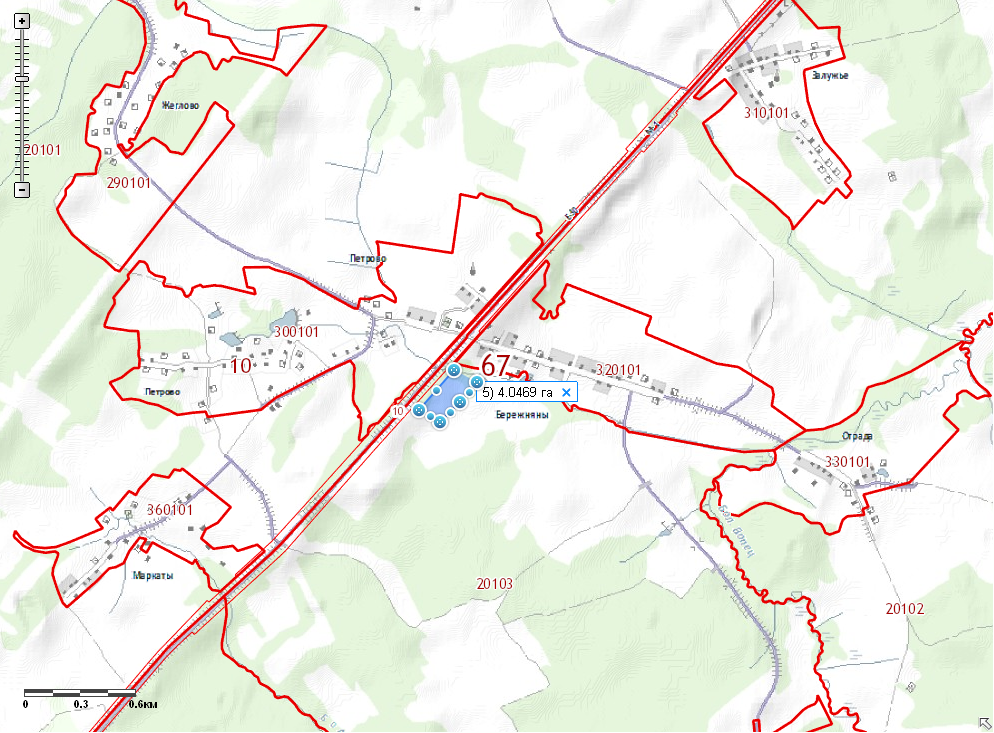 1. Месторасположение:- Смоленская область, Кардымовский район, д.Бережняны,1000 м по левой стороне автотрассы Москва-Минск;- расстояние до г. Москва:320 км;- расстояние до г. Смоленск: 30 км;- расстояние до п. Кардымово:15 км.2. Характеристика участка:- площадь: 4 га;- категория земель: земли сельскохозяйственного назначения;- приоритетное направление использования: строительство транспортно-логистического центра;- форма собственности: собственность не разграничена.3. Подъездные пути:- автодорога федерального назначения М-1 «Беларусь» на расстоянии 500 м.4. Инженерные коммуникации:-  газоснабжение: ориентировочное расстояние 8,5 км, мощность – 200 м3/час, ориентировочная плата за подключение – 12,6 млн.руб.;- электроснабжение: ближайшим открытым центром питания является ПС Каменка 35/10. Резерв мощности для технологического присоединения составляет 0,52 МВА. Расстояние от центра питания до границы земельного участка по прямой составляет примерно 8,3 км;- водоснабжение: на территории участка находится артскважина;- водоотведение: есть возможность подключения (15 тыс. руб.), а также строительства локальных очистных сооружений5. Условия предоставления: - выкуп;- аренда.